Contents:Statement of intentLegal frameworkDefinitionsKey roles and responsibilities Training of staffMedicationIndividual healthcare plansMonitor and reviewAppendices Parental Agreement Form Individual Healthcare Plan TemplateStatement of intentBomere and the XI Towns Federation schools will ensure that pupils with medical conditions receive appropriate care and support at school, in order for them to have full access to education and remain healthy.This policy has been developed in line with the DfE’s guidance: ‘Supporting pupils at school with medical conditions’.The school is committed to ensuring that parents/carers feel confident that we will provide effective support for their child’s medical condition, and make the pupil feel safe whilst at school. This policy will fall within our GDPR policy.  Information stored as part of documents required by the policy will be stored securely and used to support individual pupils during their time at the school.  They will be accessible to relevant staff.  These documents will be destroyed;Once medication has ceased to be used (in the case of short term illness medication)Once the pupil leaves the school (in the case of long term medication)Legal frameworkThis policy has due regard to statutory legislation and guidance including, but not limited to, the following: Children and Families Act 2014DfE ‘Supporting pupils at school with medical conditions’ 2015DefinitionsBomere and the XI Towns Federation schools defines “medication” as any prescribed or over the counter medicine.Bomere and the XI Towns Federation schools defines “prescription medication” as any drug or device prescribed by a doctor.Bomere and the XI Towns Federation schools defines a “staff member” as any member of staff employed at the school, including teachers.For the purpose of this policy, “medication” will be used to describe all types of medicine. Key roles and responsibilitiesGoverning Body;The Governing Body has overall responsibility for the implementation of the Administering Medication Policy and procedures of Bomere and the XI Towns Federation schools.The Governing Body has overall responsibility of ensuring that the Administering Medication Policy, as written, does not discriminate on any grounds, including but not limited to: ethnicity/national origin, culture, religion, gender, disability or sexual orientation.The Governing Body is responsible for handling complaints regarding this policy, as outlined in the school’s Complaints Policy. The Governing Body is responsible for ensuring the correct level of insurance is in place for the administration of medication.The Governing Body is responsible for ensuring that members of staff who provide support to pupils with medical conditions are suitably trained and have access to information needed. The Governing Body is responsible for ensuring that relevant health and social care professionals are consulted in order to guarantee that the needs of pupils with medical conditions are properly supported. The Governing Body will manage any complaints or concerns regarding the support provided or administration of medicine using the school’s Complaints Procedure Policy.Executive Headteacher; The Executive Headteacher is responsible for the day-to-day implementation and management of the Administering Medication Policy and relevant procedures of Bomere and the XI Towns Federation schools.The Executive Headteacher is responsible for ensuring that appropriate training is undertaken by staff members administering medication. The Executive Headteacher is responsible for ensuring that staff members understand the local emergency services’ cover arrangements and that the correct information is provided for the navigation system. The Executive Headteacher and school nurse are responsible for ensuring that all necessary risk assessments are carried out regarding the administration of medication, including for school trips and external activities.In the case of staff absence, the Executive Headteacher is responsible for organising another appropriately trained individual to take over the role of administering medicationStaff;Fiona Winwood (Bomere) and Sarah Holmes (Ruyton) are the designated members of staff who are responsible for overseeing insulin injections for diabetic pupils; this may be delegated to trained members of staff as agreed with the Executive Headteacher.Staff, including teachers, support staff and volunteers, are responsible for following the policy and for ensuring pupils do so also.Staff, including teachers, support staff and volunteers, are responsible for implementing the agreed policy fairly and consistently.If a pupil is sent to hospital, at least one member of staff will accompany the pupil until their parent/carer has arrived. Parents/Carers;Parents/carers are expected to keep the school informed about any changes to their child/children’s health.Parents/carers are expected to complete a medication administration form (appendix A) prior to bringing medication into school.Parents/carers are expected to discuss medications with their child/children prior to requesting that a staff member administers the medication.The school will consider carefully their response to requests to assist with the giving of medication or supervision of self-medication and that they will consider each request separatelyWhere parents have asked the school to administer the medication for their child they must ask the pharmacist to supply any such medication to be dispensed in a separate container, containing only the quantity required for school use.  The prescription and dosage regime should be typed or printed clearly on the outside.  The school will only administer prescribed medicines in which the dosage is required 4 times a day or at a specific time (as directed by the pharmacist) that falls within the school day.  The name of the pharmacist should be visible.   Any medications not presented properly will not be accepted by school staff.  Pupils should not bring in their own medicine.  This should be brought into school by the parent. It is both staff members’ and pupils’ responsibility to understand what action to take in general terms during a possible medical emergency, such as raising the alarm with the school nurse or other members of staff.Training of staffTeachers and support staff will receive training on the Administering Medication Policy as part of their new starter induction.Teachers and support staff will receive regular and ongoing training as part of their development.The Executive Headteacher will ensure that a sufficient number of staff are suitably trained in administering medication. All relevant staff will be made aware of a pupil’s medical condition by the Executive Headteacher / Classs teacher.The Executive Headteacher will ensure that supply teachers are appropriately briefed regarding pupils’ medical conditions.   A first aid certificate does not constitute appropriate training in supporting children with medical conditions. The Governing Body will provide staff members with opportunities and details of CPD. Bomere and the XI Towns Federation schools will provide whole-school awareness training so that all staff are aware of the Administering Medication Policy and understand their role in implementing the policy.MedicationPrior to staff members administering any medication, the parents/carers of the pupil must complete and sign a medication administration form (appendix A).No pupil under the age of 16 will be given medicines without written parental consent.Under no circumstance will a pupil under the age of 16 be given aspirin unless there is evidence that it has been prescribed by a doctor.Medicines must be in date, labelled, and provided in the original container with dosage instructions. Medicines which do not meet these criteria will not be administered, with the exception of insulin which is acceptable to use if it is in date but in a different container, such as an insulin pen.Before administering medicine, maximum dosages and when the previous dose was taken will be checked. A maximum of four weeks’ supply of medication may be provided to the school. When medicines are no longer required, they will be returned to the parents/carers of the pupil.Needles and sharp objects will always be disposed of in a safe way, such as using ‘sharp boxes’. Medications will only be administered at school if it would be detrimental to the child not to do so.Medications will be stored securely in the school’s office, except for asthma inhalers which are located within each classroom in a first aid bag by the door.In the event of a school trip or activity which involves leaving the school premises, medicines and devices, such as insulin pens and asthma inhalers, will be readily available to staff and pupils. Only suitably qualified staff will administer a controlled drug.Staff members have the right to refuse to administer medication. If a class teacher does refuse, the Executive Headteacher will delegate the responsibility to another staff member.Any medications left over at the end of the course will be returned to the pupil’s parent/carer.  Written records will be kept for any medication administered to pupils.Pupils will never be prevented from accessing their medication.Where appropriate, pupils will be encouraged to take their own medication under the supervision of a teacher.Parents/carers will be consulted before a pupil is given approval to be responsible for their own medication. These arrangements will be reflected in their individual healthcare plan (IHCP). If a pupil refuses to take their medication, staff will not force them to do so, but will follow the procedure agreed upon in their IHCP and parents/carers will be informed so that alternative options can be considered. Bomere and the XI Towns Federation schools cannot be held responsible for side effects which occur when medication is taken correctly.Where a pupil’s medical condition is unclear, or where there is a difference of opinion, judgements about what support to provide will be based on the available evidence, including a consultation with parents/carers. Individual healthcare plans For chronic or long-term conditions and disabilities, an IHCP will be developed in liaison with the pupil, parents/carers, Executive Headteacher, special educational needs coordinator (SENCO) and medical professionals.When deciding what information should be recorded on a IHCP (see appendix B), the Governing Body will consider the following:The medical condition, as well as its triggers, signs, symptoms and treatments The pupil’s resulting needs, such as medication (the correct dosage and possible side effects), equipment and dietary requirementsThe specific support needed for the pupil’s educational, social and emotional needsThe level of support that is needed and whether the pupil will be able to take responsibility for their own health needsThe type of provision and training that is required, including whether staff can be expected to fulfil the support necessary as part of their roleWhich staff members need to be aware of the pupil’s conditionArrangements for receiving parental consent to administer medicationSeparate arrangements which may be required for school trips and external activities Which staff member can fulfil the role of being a designated, entrusted individual where confidentiality issues are raisedWhat to do in an emergency, including whom to contact and contingency arrangementsWhat is defined as an emergency, including the signs and symptoms that staff members should look out forThe Governing Body will ensure that IHCPs are reviewed at least annually. IHCPs will be routinely monitored throughout the year by the SENDCo and class teacher. Monitor and reviewThis policy is reviewed every two years by the Governing Body and the Executive Headteacher.Records of medication, which have been administered on school grounds, will be monitored and the information will be used to improve school procedures. Staff members who are trained to administer medication will routinely recommend any improvements to the procedure. Bomere and the XI Towns Federation schools will seek advice from any relevant healthcare professionals as deemed necessary. Appendix A- Parental Agreement FormAppendix B – Individual Healthcare Plan TemplateSigned by:Signed by:Signed by:Signed by:J BallExecutive HeadteacherDate:7th April 2018Reviewed 1st October 2020K ListerChair of governorsDate:1st October 2020Bomere and the XI Towns Federation  Medication Administration FormBomere and the XI Towns Federation schools will not give your child medicine unless you complete and sign this form.Bomere and the XI Towns Federation Individual Healthcare PlanPupil’s name: Address: Date of birth:Class teacher:Medical condition:Date plan drawn up: __/__/__ Review date: __/__/__CONTACT INFORMATIONFamily contact 1 Name:            Phone number:	(work):              (home):                                  (mobile):                                 Relationship: Family contact 2Name:            Phone number:	(work):              (home):                                  (mobile):                                 Relationship: GPName:Address:Phone No:Clinic/hospital contactName:           Phone number:                      Describe medical condition and give details of pupil’s individual symptoms:Daily care requirements (e.g. before sport/at lunchtime):Describe what constitutes an emergency for the pupil, and the action to be taken if an emergency occurs:Follow up care:Who is responsible in an emergency (State if different on off-site activities):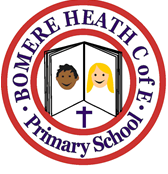 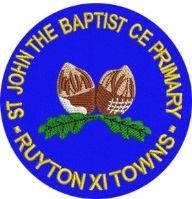 